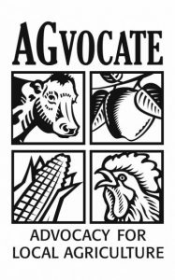 Hampton Agricultural CommissionRegular Meeting and Calendar MeetingThursday, November 21,, 2019Hampton Town Hall
7:00 pmOpen Regular Meeting / Roll CallAudience for CitizensApproval of Minutes 
Old Business 
New BusinessCalendar Decisions
General Discussion
Citizen CommentsAdjournment